Publicado en  el 04/12/2014 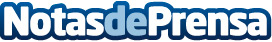 El Presidente de Repsol recibe a los hermanos MárquezDatos de contacto:Nota de prensa publicada en: https://www.notasdeprensa.es/el-presidente-de-repsol-recibe-a-los-hermanos_1 Categorias: Otras Industrias http://www.notasdeprensa.es